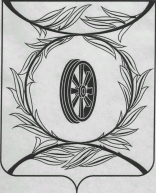 Челябинская областьСОБРАНИЕ ДЕПУТАТОВКАРТАЛИНСКОГО МУНИЦИПАЛЬНОГО РАЙОНАРЕШЕНИЕ от 22 декабря 2022 года № 396О принятии полномочий в сфере закупок и по осуществлению внутреннего муниципального финансового контроляРассмотрев ходатайство главы Карталинского муниципального района, в целях наиболее эффективного осуществления полномочий, возложенных на органы местного самоуправления в сфере закупок, по осуществлению внутреннего муниципального финансового контроля, в соответствии с  Бюджетным Кодексом Российской Федерации, в целях реализации Федерального закона от 06.10.2003 года № 131-ФЗ «Об общих принципах организации местного самоуправления в Российской Федерации», Федерального закона от 05.04.2013 года № 44-ФЗ «О контрактной системе в сфере закупок товаров, работ, услуг для обеспечения государственных и муниципальных нужд», в соответствии с Уставом Карталинского муниципального района,Собрание депутатов Карталинского муниципального района РЕШАЕТ:1. Принять  полномочия в сфере закупок и по осуществлению внутреннего муниципального финансового контроля сельских поселений Карталинским муниципальным районом за счет межбюджетных трансфертов, предоставляемых из бюджета соответствующих поселений в бюджет муниципального района, в соответствии с Бюджетным Кодексом Российской Федерации, на 2023 год, согласно приложению.2. Направить данное решение главе Карталинского муниципального района для подписания и опубликования.3. Опубликовать настоящее решение в официальном сетевом издании  администрации Карталинского муниципального района в сети Интернет (http://www.kartalyraion.ru).4. Настоящее решение вступает в силу с 01 января 2023 года. Председатель Собрания депутатовКарталинского муниципального                                                        Е.Н. СлинкинГлава Карталинского муниципального района                                                                        А.Г. ВдовинПриложение к решению Собрания депутатов Карталинского муниципального района от 22 декабря 2022 года № 396   Объем межбюджетных трансфертов, направляемых на осуществление полномочий сельских поселений Карталинскому муниципальному районуПолномочия в сфере закупок (Федеральный  закон от 05.04.2013 года             № 44-ФЗ «О контрактной системе в сфере закупок товаров, работ, услуг для обеспечения государственных и муниципальных нужд»).                                                                                                                    Таблица 1Полномочия по осуществлению внутреннего муниципального финансового контроля (статья 269.2 Бюджетного Кодекса Российской Федерации).Таблица 2№ п/пНаименование сельского поселенияСумма на 2023 год(тыс. рублей)1Анненское сельское поселение76,002Варшавское сельское поселение36,703Великопетровское сельское поселение 42,804Еленинское сельское поселение96,105Мичуринское сельское поселение38,006Неплюевское сельское поселение31,407Полтавское сельское поселение42,408Снежненское сельское поселение28,809Сухореченское сельское поселение34,6010Южно-Степное сельское поселение34,40Итого 461,20№ п/пНаименование сельского поселенияСумма на 2023 год (тыс.рублей)1Анненское сельское поселение0,102Варшавское сельское поселение0,103Великопетровское сельское поселение 0,104Еленинское сельское поселение0,105Мичуринское сельское поселение0,106Неплюевское сельское поселение0,107Полтавское сельское поселение0,108Снежненское сельское поселение0,109Сухореченское сельское поселение0,1010Южно-Степное сельское поселение0,10Итого1,00